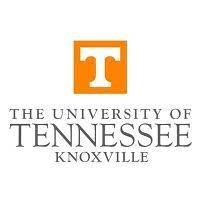 The University of Tennessee, Knoxville is updating its Multi-Hazard Mitigation Disaster Resistant University Plan to better address potential natural and man-made hazards before they occur and to obtain eligibility for mitigation funding from the Federal Emergency Management Agency (FEMA). This is a multi-campus planning process and is a cooperative effort between the UT Knoxville campus and the UT Space Institute in Tullahoma, TN. What is a Hazard Mitigation Plan?A hazard mitigation plan identifies policies and actions that can be implemented over the long term to reduce the risk and future losses resulting from hazard events. The Multi-Hazard Mitigation Disaster Resistant University Plan will address a comprehensive list of both natural and man-made hazards likely to impact the University. The plan is developed as the result of a planning process which is structured around four phases: Phase 1: Organize Resources; Phase 2: Assess Risks; Phase 3: Develop a Mitigation Plan; and Phase 4: Implement the Plan and Monitor Progress. Current Planning StatsThe planning team has completed Phase 3: Develop a Mitigation Plan. The draft plan includes mitigation actions that UT Knoxville is considering to reduce future losses from hazard events. Why is it important to me?It is important for students, faculty, and staff to become involved in mitigation planning for the University. The planning team needs your input on the types of hazards that are your priority concern. Your opinion on ways to prevent or lessen the impacts of hazards is also valuable input for the planning team. What can I do to participate? The planning team would like your input on the mitigation actions and draft plan. An Open House will be held on March 7th to get input from the students, faculty, and staff on potential mitigation actions: 1:00-4:00pmMonday, March 7thStudent Union Please also visit the Office of Emergency Management’s website at https://prepare.utk.edu/emergency-management/ for more information on the planning process and download a copy of the plan. Once public comments have been taken into consideration, the final plan will be submitted to the Tennessee Emergency Management Agency and FEMA. Implementation of the plan is the ultimate goal!The ultimate goal of this planning process is implementation of mitigation actions that will prevent or lessen the impacts of hazards to people and property at our University.